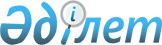 О внесении изменений в постановление акимата Денисовского района от 25 ноября 2013 года № 351 "Об определении перечня должностей специалистов социального обеспечения, образования, культуры и спорта, работающих в сельской местности"
					
			Утративший силу
			
			
		
					Постановление акимата Денисовского района Костанайской области от 3 марта 2014 года № 41. Зарегистрировано Департаментом юстиции Костанайской области 27 марта 2014 года № 4526. Утратило силу постановлением акимата Денисовского района Костанайской области от 26 января 2016 года № 26

      Сноска. Утратило силу постановлением акимата Денисовского района Костанайской области от 26.01.2016 № 26 (вводится в действие со дня подписания).      В соответствии с подпунктом 2) статьи 18, пунктом 3 статьи 238 Трудового кодекса Республики Казахстан от 15 мая 2007 года, акимат Денисовского района ПОСТАНОВЛЯЕТ:



      1. В постановление акимата Денисовского района от 25 ноября 2013 года № 351 "Об определении перечня должностей специалистов социального обеспечения, образования, культуры и спорта, работающих в сельской местности" (зарегистрировано в Реестре государственной регистрации нормативных правовых актов под № 4368, опубликовано 16 января 2014 года в информационно-правовой системе "Әділет") внести следующие изменения:



      заголовок изложить в новой редакции:

      "Об определении перечня должностей специалистов в области социального обеспечения, образования, культуры, спорта и ветеринарии, являющихся гражданскими служащими и работающих в сельской местности";



      пункт 1 изложить в новой редакции:

      "1. Определить перечень должностей специалистов в области социального обеспечения, образования, культуры, спорта и ветеринарии, являющихся гражданскими служащими и работающих в сельской местности, согласно приложению.";



      приложение к указанному постановлению изложить в новой редакции согласно приложению к настоящему постановлению.



      2. Контроль за исполнением постановления возложить на заместителя акима Денисовского района Подело Е.Н.



      3. Настоящее постановление вводится в действие по истечении десяти календарных дней после дня его первого официального опубликования.      Аким

      Денисовского района                        Е. Жаманов      СОГЛАСОВАНО:      Секретарь Денисовского

      районного маслихата

      ___________ А. Мурзабаев

Приложение к постановлению    

акимата Денисовского района   

от 25 ноября 2013 года № 351  Приложение к постановлению   

акимата Денисовского района  

от 3 марта 2014 года № 41    

Перечень должностей специалистов в области

социального обеспечения, образования, культуры, спорта

и ветеринарии, являющихся гражданскими служащими

и работающих в сельской местности

      1. Должности специалистов социального обеспечения:



      1) руководитель;



      2) заведующий отделением (центром) социальной помощи на дому;



      3) специалист по социальной работе;



      4) социальный работник по уходу;



      5) специалист центра занятости.



      2. Должности специалистов образования:



      1) учителя всех специальностей организаций образования;



      2) директор школы, школы-интерната, заведующий интернатом;



      3) руководитель физического воспитания;



      4) заведующий дошкольной организацией;



      5) заместитель директора по учебной, учебно-производственной, учебно-воспитательной, воспитательной работе общеобразовательных школ, школ-интернатов и других организаций начального, основного среднего, общего среднего, дополнительного образования;



      6) социальный педагог;



      7) педагог-организатор;



      8) педагог дополнительного образования;



      9) педагог-психолог;



      10) старший воспитатель, воспитатель;



      11) музыкальный руководитель;



      12) старший вожатый;



      13) инструктор по физической культуре;



      14) заведующий психолого-медико-педагогической консультацией;



      15) заведующий учебно-производственной (учебной) мастерской;



      16) заведующий лабораторией, кабинетом;



      17) инструктор по труду;



      18) культорганизатор;



      19) методист;



      20) медицинская сестра;



      21) диетическая сестра;



      22) библиотекарь;



      23) заведующий библиотекой;



      24) преподаватель-организатор по начальной военной подготовке.



      3. Должности специалистов культуры:



      1) руководитель, директор;



      2) заместитель руководителя, директора;



      3) руководитель художественный;



      4) руководитель музыкальный;



      5) аккомпаниатор;



      6) художники всех наименований;



      7) техник (оператор) по эксплуатации оборудования (светового, проекционного, аудио-видео);



      8) библиотекарь, библиограф;



      9) культорганизатор;



      10) руководитель коллектива (кружка);



      11) методист.



      4. Должности специалистов спорта:



      1) руководитель;



      2) заместитель руководителя;



      3) инструктор, инструктор-методист;



      4) методист;



      5) тренер.



      5. Должности специалистов ветеринарии:



      1) эпизоотолог;



      2) ветеринарный врач;



      3) ветеринарный фельдшер.
					© 2012. РГП на ПХВ «Институт законодательства и правовой информации Республики Казахстан» Министерства юстиции Республики Казахстан
				